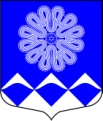 РОССИЙСКАЯ ФЕДЕРАЦИЯ 
АДМИНИСТРАЦИЯ МУНИЦИПАЛЬНОГО ОБРАЗОВАНИЯПЧЕВСКОЕ СЕЛЬСКОЕ ПОСЕЛЕНИЕ 
КИРИШСКОГО МУНИЦИПАЛЬНОГО РАЙОНА ЛЕНИНГРАДСКОЙ ОБЛАСТИПОСТАНОВЛЕНИЕ От 31 января 2020 года                                                             №  10	д. Пчева 	О внесении изменений в Порядокприменения взысканий за несоблюдение муниципальными служащими администрации муниципального образованияПчевское сельское поселение Киришского муниципального района Ленинградской области ограничений и запретов, требованийо предотвращении или об урегулировании конфликтаинтересов и неисполнениеобязанностей, установленных в целях противодействия коррупции, утвержденный постановлением от 24.04.2018 № 25В соответствии со ст.7 Федерального закона от 16.12.2019 № 432-ФЗ «О внесении изменений в отдельные законодательные акты Российской Федерации в целях совершенствования законодательства Российской Федерации о противодействии коррупции»,  Администрация   муниципального образования Пчевское сельское поселение  Киришского муниципального района Ленинградской областиПОСТАНОВЛЯЕТ:	1.Внести в  Порядок применения взысканий за несоблюдение муниципальными служащими администрации муниципального образования Пчевское сельское поселение Киришского муниципального района Ленинградской области ограничений и запретов, требований о предотвращении или об урегулировании конфликта интересов и неисполнение обязанностей, установленных в целях противодействия коррупции (далее - Порядок), утвержденный постановлением от 24.04.2018 № 25 следующие изменения:Изложить подпункт 6.1. пункта 6 Порядка  в следующей редакции:«6.1.Взыскания, предусмотренные статьями 14.1, 15 и 27 настоящего Федерального закона, применяются не позднее шести месяцев со дня поступления информации о совершении муниципальным служащим коррупционного правонарушения, не считая периодов временной нетрудоспособности муниципального служащего, нахождения его в отпуске, и не позднее трех лет со дня совершения им коррупционного правонарушения. В указанные сроки не включается время производства по уголовному делу;».2. Опубликовать настоящее решение в газете «Пчевский вестник» и разместить на официальном сайте администрации.	3. Настоящее постановление вступает в силу с момента опубликования в газете «Пчевский вестник».	4. Контроль за исполнением постановления оставляю за собой.Глава  администрации                                            			Д.Н. Левашов